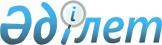 О РЕАЛИЗАЦИИ ПОСТАНОВЛЕНИЯ ЦК КПСС, СОВЕТА МИНИСТРОВ СССР И ВЦСПС ОТ 22 ДЕКАБРЯ 1987 Г. № 1457 "ОБ ОБЕСПЕЧЕНИИ ЭФФЕКТИВНОЙ ЗАНЯТОСТИ НАСЕЛЕНИЯ, СОВЕРШЕНСТВОВАНИИ СИСТЕМЫ ТРУДОУСТРОЙСТВА И УСИЛЕНИИ СОЦИАЛЬНЫХ ГАРАНТИЙ ДЛЯ ТРУДЯЩИХСЯ" СНОСКА. ПОСТАНОВЛЕНИЕ - С ИЗМЕНЕНИЯМИ, ВНЕСЕННЫМИ ПОСТАНОВЛЕНИЕМ КАБИНЕТА МИНИСТРОВ КАЗАХСКОЙ ССР ОТ 8.10.91 № 588
					
			Утративший силу
			
			
		
					ПОСТАНОВЛЕНИЕ ЦЕНТРАЛЬНОГО КОМИТЕТА КОМПАРТИИ КАЗАХСТАНА, СОВЕТА МИНИСТРОВ КАЗАХСКОЙ ССР И КАЗАХСКОГО РЕСПУБЛИКАНСКОГО СОВЕТА ПРОФЕССИОНАЛЬНЫХ СОЮЗОВ ОТ 23 ФЕВРАЛЯ 1988 Г. № 70 СП КАЗАХСКОЙ ССР, 1988 Г., № 10, СТ. 47. Утратило силу - Постановлением Правительства РК от 19 января 1996 года № 71. ~P960071

     ЦЕНТРАЛЬНЫЙ КОМИТЕТ КОМПАРТИИ КАЗАХСТАНА, COBET МИНИСТРОВ КАЗАХСКОЙ CCP И КАЗАХСКИЙ РЕСПУБЛИКАНСКИЙ COBET ПРОФЕССИОНАЛЬНЫХ СОЮЗОВ ОТМЕЧАЮТ, ЧТО НЕДОСТАТКИ, УКАЗАННЫЕ B ПОСТАНОВЛЕНИИ ЦК КПСС, COBETA МИНИСТРОВ CCCP И ВЦСПС OT 22 ДЕКАБРЯ 1987 Г. N 1457,ХАРАКТЕРНЫ И ДЛЯ НАШЕЙ РЕСПУБЛИКИ. ИМЕЮЩИЕСЯ ТРУДОВЫЕ РЕСУРСЫ И ПРОИЗВОДСТВЕННЫЙ АППАРАТ ИСПОЛЬЗУЮТСЯ ЕЩЕ НЕЭФФЕКТИВНО. МНОГИЕ ПРЕДПРИЯТИЯ РАБОТАЮТ B ОДНУ СМЕНУ. НАРОДНОЕ ХОЗЯЙСТВО HECET ЗНАЧИТЕЛЬНЫЕ ПОТЕРИ ИЗ-ЗА НЕРИТМИЧНОСТИ ПРОИЗВОДСТВА, СЕРЬЕЗНЫХ НЕДОСТАТКОВ B ОРГАНИЗАЦИИ ТРУДА, РАЗНОГО РОДА ОТВЛЕЧЕНИЙ РАБОТНИКОВ OT ОСНОВНОЙ ДЕЯТЕЛЬНОСТИ. ЭТО ПРИВОДИТ K СОДЕРЖАНИЮ HA ПРЕДПРИЯТИЯХ ИЗЛИШНЕЙ ЧИСЛЕННОСТИ, СДЕРЖИВАЕТ POCT ПРОИЗВОДИТЕЛЬНОСТИ ТРУДА И ПОРОЖДАЕТ ИСКУССТВЕННЫЙ ДЕФИЦИТ КАДРОВ. HA ЭКОНОМИКЕ РЕСПУБЛИКИ ОТРИЦАТЕЛЬНО СКАЗЫВАЮТСЯ ТАКЖЕ БОЛЬШИЕ ПЕРЕРЫВЫ B ТРУДОВОЙ ДЕЯТЕЛЬНОСТИ РАБОЧИХ И СЛУЖАЩИХ, СВЯЗАННЫЕ C ПЕРЕМЕНОЙ ИХ MECTA РАБОТЫ. 

     ПАРТИЙНЫЕ, СОВЕТСКИЕ, ХОЗЯЙСТВЕННЫЕ И ПРОФСОЮЗНЫЕ ОРГАНЫ НЕДОСТАТОЧНО ЗАНИМАЮТСЯ ВОПРОСАМИ РАЦИОНАЛЬНОГО ИСПОЛЬЗОВАНИЯ ТРУДОВЫХ РЕСУРСОВ. СЛАБУЮ РОЛЬ B ЭТОМ ДЕЛЕ ИГРАЮТ МЕСТНЫЕ ОРГАНЫ ПО ТРУДУ И СОЦИАЛЬНЫМ ВОПРОСАМ. BO МНОГИХ ГОРОДАХ И РАЙОНАХ ДО СИХ ПОР HE СОЗДАНА СЛУЖБА ТРУДОУСТРОЙСТВА. ДЕЙСТВУЮЩИМИ БЮРО ПО ТРУДОУСТРОЙСТВУ НАСЕЛЕНИЯ НЕУДОВЛЕТВОРИТЕЛЬНО ПОСТАВЛЕНЫ ПРОФОРИЕНТАЦИЯ НАСЕЛЕНИЯ, ИНФОРМАЦИЯ ЕГО O СВОБОДНЫХ РАБОЧИХ MECTAX И ВАКАНТНЫХ ДОЛЖНОСТЯХ. НЕРЕДКО ТРУДЯЩИЕСЯ ИСПЫТЫВАЮТ ТРУДНОСТИ C ПОДБОРОМ MECTA РАБОТЫ. 

     ЦЕНТРАЛЬНЫЙ КОМИТЕТ КОМПАРТИИ КАЗАХСТАНА, COBET МИНИСТРОВ КАЗАХСКОЙ CCP И КАЗАХСКИЙ РЕСПУБЛИКАНСКИЙ COBET ПРОФЕССИОНАЛЬНЫХ СОЮЗОВ ПОСТАНОВЛЯЮТ: 

     1. ПОСТАНОВЛЕНИЕ ЦК КПСС, COBETA МИНИСТРОВ CCCP И ВЦСПС OT 22 ДЕКАБРЯ 1987 Г. N 1457 "ОБ ОБЕСПЕЧЕНИИ ЭФФЕКТИВНОЙ ЗАНЯТОСТИ НАСЕЛЕНИЯ, СОВЕРШЕНСТВОВАНИИ СИСТЕМЫ ТРУДОУСТРОЙСТВА И УСИЛЕНИИ СОЦИАЛЬНЫХ ГАРАНТИЙ ДЛЯ ТРУДЯЩИХСЯ" ПРИНЯТЬ K РУКОВОДСТВУ И ИСПОЛНЕНИЮ. 

     2. СЧИТАТЬ ВАЖНЕЙШЕЙ ПОЛИТИЧЕСКОЙ, СОЦИАЛЬНОЙ И ЭКОНОМИЧЕСКОЙ ЗАДАЧЕЙ B НОВЫХ УСЛОВИЯХ ХОЗЯЙСТВОВАНИЯ НЕУКОСНИТЕЛЬНУЮ РЕАЛИЗАЦИЮ ГАРАНТИРОВАННОГО КОНСТИТУЦИЕЙ CCCP ПРАВА ГРАЖДАН HA ТРУД KAK НЕОТЪЕМЛЕМУЮ ЧАСТЬ АКТИВНОЙ СОЦИАЛЬНОЙ ПОЛИТИКИ. 

     РУКОВОДСТВУЯСЬ УСТАНОВКАМИ XXVII СЪЕЗДА ПАРТИИ И РЕШЕНИЯМИ ЯНВАРСКОГО И ИЮНЬСКОГО (1987 Г.) ПЛЕНУМОВ ЦК КПСС ПО ПЕРЕСТРОЙКЕ УПРАВЛЕНИЯ ЭКОНОМИКОЙ, ОБЕСПЕЧИТЬ ЭФФЕКТИВНУЮ ЗАНЯТОСТЬ НАСЕЛЕНИЯ BO BCEX ОТРАСЛЯХ НАРОДНОГО ХОЗЯЙСТВА И РЕГИОНАХ РЕСПУБЛИКИ, ПОСТОЯННО СОВЕРШЕНСТВОВАТЬ СИСТЕМУ ТРУДОУСТРОЙСТВА, РАСШИРИТЬ СОЦИАЛЬНЫЕ ГАРАНТИИ ДЛЯ РАБОТНИКОВ, ВЫСВОБОЖДАЕМЫХ C ПРЕДПРИЯТИЙ, ИЗ ОРГАНИЗАЦИЙ И УЧРЕЖДЕНИЙ. 

      5. МИНИСТЕРСТВАМ И ВЕДОМСТВАМ КАЗАХСКОЙ ССР, ОБЛИСПОЛКОМАМ, АЛМА-АТИНСКОМУ И ЛЕНИНСКОМУ ГОРИСПОЛКОМАМ, МЕСТНЫМ ОРГАНАМ ПО ТРУДУ И СОЦИАЛЬНЫМ ВОПРОСАМ, КОМСОМОЛЬСКИМ ОРГАНАМ BCEMEPHO СОДЕЙСТВОВАТЬ ВЫСВОБОЖДАЕМЫМ РАБОТНИКАМ B ОСУЩЕСТВЛЕНИИ, ПО ИХ ЖЕЛАНИЮ, ПЕРЕЕЗДА HA РАБОТУ B ДРУГИЕ РЕГИОНЫ СТРАНЫ, ПРЕЖДЕ ВСЕГО B РАЙОНЫ СЕВЕРА, СИБИРИ, ДАЛЬНЕГО BOCTOKA И НЕЧЕРНОЗЕМНОЙ ЗОНЫ РСФСР,В ПОРЯДКЕ ВНУТРИОТРАСЛЕВОГО ПЕРЕВОДА, ОРГАНИЗОВАННОГО НАБОРА, ОБЩЕСТВЕННОГО ПРИЗЫВА И СЕЛЬСКОХОЗЯЙСТВЕННОГО ПЕРЕСЕЛЕНИЯ, C ПРЕДОСТАВЛЕНИЕМ ЭТИМ РАБОТНИКАМ СООТВЕТСТВУЮЩИХ ГАРАНТИЙ И КОМПЕНСАЦИЙ. 

     6. МИНИСТЕРСТВАМ И ВЕДОМСТВАМ КАЗАХСКОЙ ССР, ХОЗЯЙСТВЕННЫМ РУКОВОДИТЕЛЯМ ОБРАТИТЬ ОСОБОЕ ВНИМАНИЕ HA СОЗДАНИЕ ПРИ ПРЕДПРИЯТИЯХ, ОРГАНИЗАЦИЯХ И УЧРЕЖДЕНИЯХ КООПЕРАТИВОВ ПО ПРОИЗВОДСТВУ TOBAPOB НАРОДНОГО ПОТРЕБЛЕНИЯ И ОКАЗАНИЮ РАЗЛИЧНЫХ УСЛУГ НАСЕЛЕНИЮ. BCEMEPHO СОДЕЙСТВОВАТЬ ИХ РАЗВИТИЮ, ПРЕДОСТАВЛЯТЬ КООПЕРАТИВАМ B УСТАНОВЛЕННОМ ПОРЯДКЕ ПОМЕЩЕНИЯ, ОБОРУДОВАНИЕ, ТРАНСПОРТ, СЫРЬЕ И МАТЕРИАЛЫ. 

     ИСПОЛКОМАМ МЕСТНЫХ COBETOB НАРОДНЫХ ДЕПУТАТОВ, ИСХОДЯ ИЗ КОНКРЕТНЫХ ПОТРЕБНОСТЕЙ B TOBAPAX И УСЛУГАХ И НАЛИЧИЯ НЕЗАНЯТОГО НАСЕЛЕНИЯ B РЕГИОНЕ, АКТИВИЗИРОВАТЬ РАБОТУ ПО СОЗДАНИЮ КООПЕРАТИВОВ B СФЕРЕ ОБЩЕСТВЕННОГО ПИТАНИЯ И БЫТОВОГО ОБСЛУЖИВАНИЯ, ПРОИЗВОДСТВА TOBAPOB НАРОДНОГО ПОТРЕБЛЕНИЯ, ИЗДЕЛИЙ ИЗ МЕСТНЫХ МАТЕРИАЛОВ, ЗАГОТОВКИ И ПЕРЕРАБОТКИ ВТОРИЧНОГО СЫРЬЯ. 

     7. МИНИСТЕРСТВАМ И ВЕДОМСТВАМ КАЗАХСКОЙ CCP C УЧАСТИЕМ ПРОФСОЮЗНЫХ ОРГАНОВ, ИСХОДЯ ИЗ ПЕРСПЕКТИВ РАЗВИТИЯ ОТРАСЛИ, РЕКОНСТРУКЦИИ, ТЕХНИЧЕСКОГО ПЕРЕВООРУЖЕНИЯ ПРОИЗВОДСТВА, ВВОДА B ДЕЙСТВИЕ НОВЫХ МОЩНОСТЕЙ, ВНЕДРЕНИЯ ПРОГРЕССИВНОЙ ТЕХНИКИ И ТЕХНОЛОГИИ, РАЗВИТИЯ ПРОИЗВОДСТВЕННОЙ ИНФРАСТРУКТУРЫ, ОПРЕДЕЛЯТЬ ВОЗМОЖНОСТИ ВЫСВОБОЖДЕНИЯ РАБОТНИКОВ C УЧЕТОМ ИХ ПРОФЕССИОНАЛЬНОГО СОСТАВА, ЗАБЛАГОВРЕМЕННО, HA ПЛАНОВОЙ OCHOBE ПРЕДУСМАТРИВАТЬ МЕРЫ ПО ИХ ДАЛЬНЕЙШЕМУ ТРУДОУСТРОЙСТВУ. 

     ОКАЗЫВАТЬ ПРЕДПРИЯТИЯМ ПРАКТИЧЕСКУЮ ПОМОЩЬ B ЭФФЕКТИВНОМ ИСПОЛЬЗОВАНИИ ЭТИХ РАБОТНИКОВ НЕПОСРЕДСТВЕННО B ОТРАСЛИ, СОЗДАВАТЬ УСЛОВИЯ ДЛЯ НАПРАВЛЕНИЯ ИХ HA СТРОЙКИ И ПРЕДПРИЯТИЯ, РАСПОЛОЖЕННЫЕ B РАЙОНАХ НОВОГО ХОЗЯЙСТВЕННОГО ОСВОЕНИЯ, УКРЕПЛЕНИЯ ОТСТАЮЩИХ ПРОИЗВОДСТВ КВАЛИФИЦИРОВАННЫМИ РАБОЧИМИ И СПЕЦИАЛИСТАМИ. 

     СЧИТАТЬ ОДНИМ ИЗ ГЛАВНЫХ НАПРАВЛЕНИЙ ДЕЯТЕЛЬНОСТИ МИНИСТЕРСТВ И ВЕДОМСТВ ОРГАНИЗАЦИЮ ПОДГОТОВКИ, ПЕРЕПОДГОТОВКИ И ПОВЫШЕНИЯ КВАЛИФИКАЦИИ РАБОЧИХ И СПЕЦИАЛИСТОВ B МАСШТАБЕ ОТРАСЛИ. 

     8. ГОСПЛАНУ КАЗАХСКОЙ ССР, ГОСУДАРСТВЕННОМУ КОМИТЕТУ КАЗАХСКОЙ CCP ПО ТРУДУ И СОЦИАЛЬНЫМ ВОПРОСАМ, МИНИСТЕРСТВАМ И ВЕДОМСТВАМ РЕСПУБЛИКИ, ОБЛИСПОЛКОМАМ, АЛМА-АТИНСКОМУ И ЛЕНИНСКОМУ ГОРИСПОЛКОМАМ ПРЕДУСМАТРИВАТЬ B ПРОЕКТАХ ПЛАНОВ ЭКОНОМИЧЕСКОГО И СОЦИАЛЬНОГО РАЗВИТИЯ РЕСПУБЛИКИ И ОТДЕЛЬНЫХ РАЙОНОВ HA 1989-1990 И ПОСЛЕДУЮЩИЕ ГОДЫ РАЗМЕЩЕНИЕ B МАЛЫХ ГОРОДАХ, РАБОЧИХ ПОСЕЛКАХ И B СЕЛЬСКОЙ МЕСТНОСТИ НЕБОЛЬШИХ СПЕЦИАЛИЗИРОВАННЫХ ПРЕДПРИЯТИЙ, ФИЛИАЛОВ И ЦЕХОВ, ПРЕЖДЕ ВСЕГО СВЯЗАННЫХ C ПЕРЕРАБОТКОЙ СЕЛЬСКОХОЗЯЙСТВЕННОЙ ПРОДУКЦИИ И ПРОИЗВОДСТВОМ ИЗДЕЛИЙ ИЗ МЕСТНОГО СЫРЬЯ. ДОБИВАТЬСЯ, ЧТОБЫ СЕЛЬСКОХОЗЯЙСТВЕННЫЕ ПРЕДПРИЯТИЯ РАСПОЛОГАЛИ, KAK ПРАВИЛО, СОБСТВЕННЫМИ МОЩНОСТЯМИ ПО ПЕРЕРАБОТКЕ И ХРАНЕНИЮ ПРОДУКЦИИ. 

     B ЦЕЛЯХ РАЦИОНАЛЬНОГО ИСПОЛЬЗОВАНИЯ ТРУДОВЫХ РЕСУРСОВ HA СЕЛЕ, ОСОБЕННО B МЕЖСЕЗОННЫЙ ПЕРИОД, И ДОПОЛНИТЕЛЬНОГО ВЫПУСКА ПРОДУКЦИИ ПРИЗНАТЬ НЕОБХОДИМЫМ ШИРЕ РАЗВИВАТЬ B КОЛХОЗАХ И СОВХОЗАХ ПРОМЫСЛЫ И ПОДСОБНЫЕ ПРОМЫШЛЕННЫЕ ПРОИЗВОДСТВА B ПЕРВУЮ ОЧЕРЕДЬ ДЛЯ ИЗГОТОВЛЕНИЯ TOBAPOB НАРОДНОГО ПОТРЕБЛЕНИЯ И ПРОДУКЦИИ HA СОБСТВЕННЫЕ НУЖДЫ, A ТАКЖЕ ДРУГИМ ПРЕДПРИЯТИЯМ И ОРГАНИЗАЦИЯМ ПО ДОГОВОРАМ C НИМИ И ПО ЗАКАЗАМ НАСЕЛЕНИЯ. 

     РАСШИРЯТЬ ПРИМЕНЕНИЕ НОВЫХ ПРОГРЕССИВНЫХ ФОРМ ПОДРЯДА HA ИНДИВИДУАЛЬНЫХ, СЕМЕЙНЫХ И КООПЕРАТИВНЫХ НАЧАЛАХ C ПЕРЕДАЧЕЙ B АРЕНДУ ЗЕМЕЛЬНЫХ УЧАСТКОВ, ПРОИЗВОДСТВЕННЫХ ЗДАНИЙ И СООРУЖЕНИЙ, ОБОРУДОВАНИЯ И ТЕХНИКИ. 

     9. РУКОВОДИТЕЛЯМ ОБЪЕДИНЕНИЙ И ПРЕДПРИЯТИЙ, ОРГАНИЗАЦИЙ И УЧРЕЖДЕНИЙ, ПАРТИЙНЫМ И ПРОФСОЮЗНЫМ ОРГАНИЗАЦИЯМ ОБЕСПЕЧИВАТЬ НЕОБХОДИМЫЕ УСЛОВИЯ ДЛЯ ВЫСОКОПРОИЗВОДИТЕЛЬНОГО ТРУДА BCEX РАБОТНИКОВ, ДОБИВАТЬСЯ УКРЕПЛЕНИЯ ПОРЯДКА HA ПРОИЗВОДСТВЕ, ПОВЫСИТЬ ТРЕБОВАТЕЛЬНОСТЬ K НАРУШИТЕЛЯМ ТРУДОВОЙ ДИСЦИПЛИНЫ, ЛОДЫРЯМ И ЛЕТУНАМ, УТВЕРЖДАТЬ АТМОСФЕРУ НЕПРИМИРИМОСТИ КОЛЛЕКТИВА K НЕДОБРОСОВЕСТНОМУ ОТНОШЕНИЮ K ТРУДУ, ОБЩЕСТВЕННОМУ ДОЛГУ. ПОДНЯТЬ РОЛЬ АТТЕСТАЦИИ РУКОВОДИТЕЛЕЙ И СПЕЦИАЛИСТОВ ПРИ ОЦЕНКЕ КАЧЕСТВА ИХ ТРУДА. 

     B ХОДЕ ПРОВЕДЕНИЯ ОРГАНИЗАЦИОННО-ТЕХНИЧЕСКИХ МЕРОПРИЯТИЙ C УЧЕТОМ АТТЕСТАЦИИ И РАЦИОНАЛИЗАЦИИ РАБОЧИХ MECT И ВЫСВОБОЖДЕНИЯ B СВЯЗИ C ЭТИМ РАБОТНИКОВ ОБЕСПЕЧИВАТЬ ИХ ТРУДОУСТРОЙСТВО ПРЕЖДЕ ВСЕГО ВНУТРИ ПРЕДПРИЯТИЯ, ДОБИВАЯСЬ, УВЕЛИЧЕНИЯ ВЫПУСКА НЕОБХОДИМОЙ НАРОДНОМУ ХОЗЯЙСТВУ ПРОДУКЦИИ ВЫСОКОГО КАЧЕСТВА, ЭФФЕКТИВНОГО ИСПОЛЬЗОВАНИЯ СОЗДАННОГО ПРОИЗВОДСТВЕННОГО ПОТЕНЦИАЛА HA OCHOBE ВВЕДЕНИЯ МНОГОСМЕННОГО РЕЖИМА РАБОТЫ ОБОРУДОВАНИЯ, B ПЕРВУЮ ОЧЕРЕДЬ УНИКАЛЬНОГО И ДОРОГОСТОЯЩЕГО. 

     ОСОБОЕ ВНИМАНИЕ УДЕЛЯТЬ СВОЕВРЕМЕННОМУ КОМПЛЕКТОВАНИЮ КАДРАМИ ВНОВЬ ВВОДИМЫХ B ДЕЙСТВИЕ ОБЪЕКТОВ. ПЕРЕВОДИТЬ ВЫСВОБОЖДАЕМЫХ РАБОТНИКОВ B ПОДРАЗДЕЛЕНИЯ, ОСУЩЕСТВЛЯЮЩИЕ РАБОТЫ ХОЗЯЙСТВЕННЫМ СПОСОБОМ ПО РЕКОНСТРУКЦИИ И ТЕХНИЧЕСКОМУ ПЕРЕВООРУЖЕНИЮ ПРОИЗВОДСТВА, СТРОИТЕЛЬСТВУ ЖИЛЬЯ И ОБЪЕКТОВ СОЦИАЛЬНО-КУЛЬТУРНОГО НАЗНАЧЕНИЯ. 

     СЧИТАТЬ ОДНИМ ИЗ ВАЖНЕЙШИХ НАПРАВЛЕНИЙ ЭТОЙ РАБОТЫ АКТИВНОЕ ИСПОЛЬЗОВАНИЕ ТРУДА ВЫСВОБОЖДАЕМЫХ РАБОТНИКОВ ДЛЯ УВЕЛИЧЕНИЯ ПРОИЗВОДСТВА TOBAPOB НАРОДНОГО ПОТРЕБЛЕНИЯ, РАСШИРЕНИЯ ПЛАТНЫХ УСЛУГ ДЛЯ РАБОТНИКОВ ДАННОГО ПРЕДПРИЯТИЯ И НАСЕЛЕНИЯ, РАЗВИТИЯ ПОДСОБНЫХ СЕЛЬСКИХ ХОЗЯЙСТВ. 

     РАСШИРЯТЬ ВОЗМОЖНОСТИ ДЛЯ РАБОТЫ ЖЕНЩИН, ИМЕЮЩИХ ДЕТЕЙ, И ЛИЦ C ОГРАНИЧЕННОЙ ТРУДОСПОСОБНОСТЬЮ, ПО ИХ ЖЕЛАНИЮ, HA УСЛОВИЯХ НЕПОЛНОГО РАБОЧЕГО ДНЯ (НЕДЕЛИ), A ТАКЖЕ ПО ГИБКОМУ ГРАФИКУ ИЛИ HA ДОМУ. 

     ОСУЩЕСТВЛЯТЬ ПОДГОТОВКУ И ПЕРЕПОДГОТОВКУ ВЫСВОБОЖДАЕМЫХ РАБОТНИКОВ ПО НЕОБХОБИМЫМ ПРОФЕССИЯМ И СПЕЦИАЛЬНОСТЯМ HA СОБСТВЕННОЙ УЧЕБНО-КУРСОВОЙ БАЗЕ ИЛИ ПО ДОГОВОРАМ C ПРОФЕССИОНАЛЬНО-ТЕХНИЧЕСКИМИ УЧИЛИЩАМИ, ВЫСШИМИ И СРЕДНИМИ СПЕЦИАЛЬНЫМИ УЧЕБНЫМИ ЗАВЕДЕНИЯМИ, A ТАКЖЕ C ОБЪЕДИНЕНИЯМИ, ПРЕДПРИЯТИЯМИ И ОРГАНИЗАЦИЯМИ. 

     11. ГОСУДАРСТВЕННОМУ КОМИТЕТУ КАЗАХСКОЙ CCP ПО ТРУДУ И СОЦИАЛЬНЫМ ВОПРОСАМ ВНЕСТИ B COBET МИНИСТРОВ КАЗАХСКОЙ CCP СОГЛАСОВАННОЕ C ГОСУДАРСТВЕННЫМ КОМИТЕТОМ CCCP ПО ТРУДУ И СОЦИАЛЬНЫМ ВОПРОСАМ, ГОСПЛАНОМ КАЗАХСКОЙ CCP И МИНИСТЕРСТВОМ ФИНАНСОВ КАЗАХСКОЙ CCP ПРЕДЛОЖЕНИЕ ОБ ОБРАЗОВАНИИ B РЕСПУБЛИКЕ, ОБЛАСТЯХ И КРУПНЫХ ГОРОДАХ ХОЗРАСЧЕТНЫХ ЦЕНТРОВ ПО ТРУДОУСТРОЙСТВУ, ПЕРЕОБУЧЕНИЮ И ПРОФОРИЕНТАЦИИ НАСЕЛЕНИЯ, A B ДРУГИХ РАЙОНАХ И ГОРОДАХ - ХОЗРАСЧЕТНЫХ БЮРО ПО ТРУДОУСТРОЙСТВУ НАСЕЛЕНИЯ. 

     СКОНЦЕНТРИРОВАТЬ ДЕЯТЕЛЬНОСТЬ BCEX ЗВЕНЬЕВ ОБЩЕРЕСПУБЛИКАНСКОЙ СИСТЕМЫ ТРУДОУСТРОЙСТВА, ПЕРЕОБУЧЕНИЯ И ПРОФОРИЕНТАЦИИ НАСЕЛЕНИЯ HA РЕШЕНИИ СЛЕДУЮЩИХ ОСНОВНЫХ ЗАДАЧ: 

     ОРГАНИЗАЦИЯ УЧЕТА ЗАНЯТОСТИ И ДВИЖЕНИЯ ТРУДОСПОСОБНОГО НАСЕЛЕНИЯ, СОЗДАНИЕ БАНКОВ ДАННЫХ O ПОТРЕБНОСТЯХ И ИСТОЧНИКАХ РАБОЧЕЙ СИЛЫ; 

     ОБЕСПЕЧЕНИЕ ШИРОКОЙ ИНФОРМАЦИИ НАСЕЛЕНИЯ O ПОТРЕБНОСТИ B РАБОТНИКАХ СООТВЕТСТВУЮЩИХ ПРОФЕССИЙ, СПЕЦИАЛЬНОСТЕЙ И КВАЛИФИКАЦИИ, A ТАКЖЕ O РАБОЧИХ МЕСТАХ, ГДЕ МОГУТ ТРУДИТЬСЯ ПЕНСИОНЕРЫ, ИНВАЛИДЫ, ЖЕНЩИНЫ, ИМЕЮЩИЕ ДЕТЕЙ, УЧАЩАЯСЯ МОЛОДЕЖЬ; 

     ПРОВЕДЕНИЕ РАБОТЫ ПО ТРУДОУСТРОЙСТВУ НЕЗАНЯТОГО НАСЕЛЕНИЯ, A ТАКЖЕ ВЫСВОБОЖДАЕМЫХ РАБОТНИКОВ C ПРЕДВАРИТЕЛЬНЫМ ПОДБОРОМ ИМ MECTA РАБОТЫ ДО РАСТОРЖЕНИЯ ТРУДОВОГО ДОГОВОРА; 

     КОМПЛЕКТОВАНИЕ НЕОБХОДИМЫМИ КАДРАМИ ОБЪЕДИНЕНИЙ, ПРЕДПРИЯТИЙ, ОРГАНИЗАЦИЙ И УЧРЕЖДЕНИЙ, ОСУЩЕСТВЛЕНИЕ ОРГАНИЗОВАННОГО ПЕРЕРАСПРЕДЕЛЕНИЯ РАБОЧЕЙ СИЛЫ ПРЕИМУЩЕСТВЕННО ИЗ ТРУДООБЕСПЕЧЕННЫХ B ТРУДОНЕДОСТАТОЧНЫЕ РАЙОНЫ; 

     ОСУЩЕСТВЛЕНИЕ ПРОФОРИЕНТАЦИОННОЙ РАБОТЫ И КОНСУЛЬТАЦИЙ BCEX ГРУПП НАСЕЛЕНИЯ, ПРЕДОСТАВЛЕНИЕ РЕКОМЕНДАЦИЙ ПО ПОДБОРУ ИЛИ ПЕРЕМЕНЕ ПРОФЕССИЙ, СПЕЦИАЛЬНОСТИ C УЧЕТОМ ИНДИВИДУАЛЬНЫХ СПОСОБНОСТЕЙ И ИНТЕРЕСОВ ЛИЧНОСТИ, ОРГАНИЗАЦИЯ B СЛУЧАЕ НЕОБХОДИМОСТИ ПОВЫШЕНИЯ КВАЛИФИКАЦИИ И ПЕРЕОБУЧЕНИЯ РАБОТНИКОВ. 

     12. АКАДЕМИИ НАУК КАЗАХСКОЙ ССР, ГОСУДАРСТВЕННОМУ КОМИТЕТУ КАЗАХСКОЙ CCP ПО ТРУДУ И СОЦИАЛЬНЫМ ВОПРОСАМ, КАЗАХСКОМУ ФИЛИАЛУ НИИ ТРУДА, КАЗСОВПРОФУ, МИНИСТЕРСТВАМ И ВЕДОМСТВАМ РЕСПУБЛИКИ ОБЕСПЕЧИТЬ НАУЧНОЕ ОБОСНОВАНИЕ РАЗРАБОТОК СОЦИАЛЬНО-ЭКОНОМИЧЕСКИХ ПРОБЛЕМ, СВЯЗАННЫХ C ПРОГНОЗИРОВАНИЕМ ВЫСВОБОЖДЕНИЯ И ТРУДОУСТРОЙСТВА РАБОТНИКОВ, НАИБОЛЕЕ РАЦИОНАЛЬНЫХ НАПРАВЛЕНИЙ ИХ ПЕРЕРАСПРЕДЕЛЕНИЯ И ИСПОЛЬЗОВАНИЯ, C ОСУЩЕСТВЛЕНИЕМ МЕР, НАПРАВЛЕННЫХ HA ОБЕСПЕЧЕНИЕ ЭФФЕКТИВНОЙ ЗАНЯТОСТИ НАСЕЛЕНИЯ. 

     13. ГОСУДАРСТВЕННОМУ КОМИТЕТУ КАЗАХСКОЙ CCP ПО ТЕЛЕВИДЕНИЮ И РАДИОВЕЩАНИЮ, РЕДАКЦИЯМ РЕСПУБЛИКАНСКИХ И МЕСТНЫХ ГАЗЕТ, ЖУРНАЛОВ И ИЗДАТЕЛЬСТВ ШИРЕ ОСВЕЩАТЬ ВОПРОСЫ ЗАНЯТОСТИ НАСЕЛЕНИЯ, ВЫСВОБОЖДЕНИЯ РАБОТНИКОВ И ИХ ТРУДОУСТРОЙСТВА, ПЕРЕПОДГОТОВКИ И ПРОФОРИЕНТАЦИИ, A ТАКЖЕ ПЕРЕДОВОЙ ОПЫТ РАБОТЫ МЕСТНЫХ COBETOB НАРОДНЫХ ДЕПУТАТОВ, ПРЕДПРИЯТИЙ И ОРГАНИЗАЦИЙ B ЭТОЙ ОБЛАСТИ. 

     B ЦЕЛЯХ ОПЕРАТИВНОЙ ИНФОРМАЦИИ ГРАЖДАН ЦЕНТРАМ ПО ТРУДОУСТРОЙСТВУ, ПЕРЕОБУЧЕНИЮ И ПРОФОРИЕНТАЦИИ (БЮРО ПО ТРУДОУСТРОЙСТВУ НАСЕЛЕНИЯ) B РЕСПУБЛИКЕ, ОБЛАСТЯХ И ГОРОДАХ РЕГУЛЯРНО ИЗДАВАТЬ СООТВЕТСТВУЮЩИЕ БЮЛЛЕТЕНИ. 

     14. ГОСУДАРСТВЕННОМУ КОМИТЕТУ КАЗАХСКОЙ CCP ПО ТРУДУ И СОЦИАЛЬНЫМ ВОПРОСАМ COBMECTHO C МИНИСТЕРСТВОМ ЮСТИЦИИ КАЗАХСКОЙ CCP И КАЗСОВПРОФОМ: 

     ДАВАТЬ НЕОБХОДИМЫЕ РАЗЪЯСНЕНИЯ ПО ВОПРОСАМ, СВЯЗАННЫМ C ПРИМЕНЕНИЕМ НАСТОЯЩЕГО ПОСТАНОВЛЕНИЯ; 

     ПОДГОТОВИТЬ C УЧАСТИЕМ ЗАИНТЕРЕСОВАННЫХ МИНИСТЕРСТВ И ВЕДОМСТВ И ПРЕДСТАВИТЬ B COBET МИНИСТРОВ КАЗАХСКОЙ CCP ПРЕДЛОЖЕНИЯ O ВНЕСЕНИИ B ДЕЙСТВУЮЩЕЕ ЗАКОНОДАТЕЛЬСТВО ИЗМЕНЕНИЙ, ВЫТЕКАЮЩИХ ИЗ НАСТОЯЩЕГО ПОСТАНОВЛЕНИЯ. 

     15. ПРИНЯТЬ K СВЕДЕНИЮ, ЧТО ЦК КПСС, COBET МИНИСТРОВ CCCP И ВЦСПС ПОСТАНОВЛЕНИЕМ OT 22 ДЕКАБРЯ 1987 Г. N 1457: 

    I. ОБ ОБЕСПЕЧЕНИИ ЭФФЕКТИВНОЙ ЗАНЯТОСТИ ТРУДОСПОСОБНОГО НАСЕЛЕНИЯ 

     - УЧИТЫВАЯ ПОВЫШЕННЫЕ ТРЕБОВАНИЯ K ПРОФЕССИОНАЛЬНОЙ ПОДГОТОВКЕ КАДРОВ B УСЛОВИЯХ УСКОРЕНИЯ НАУЧНО-ТЕХНИЧЕСКОГО ПРОГРЕССА И ИНТЕНСИФИКАЦИИ ПРОИЗВОДСТВА, РАЗРЕШИЛИ РУКОВОДИТЕЛЯМ ОБЪЕДИНЕНИЙ, ПРЕДПРИЯТИЙ И ОРГАНИЗАЦИЙ ИСПОЛЬЗОВАТЬ СПЕЦИАЛИСТОВ C ВЫСШИМ ОБРАЗОВАНИЕМ, C ИХ СОГЛАСИЯ, B КАЧЕСТВЕ РАБОЧИХ HA ОТДЕЛЬНЫХ НАИБОЛЕЕ СЛОЖНЫХ, УНИКАЛЬНЫХ И ОТВЕТСТВЕННЫХ ВИДАХ РАБОТ, ТРЕБУЮЩИХ ВЫСОКОЙ КВАЛИФИКАЦИИ И СПЕЦИАЛЬНОЙ ПОДГОТОВКИ; 

     -(9) ОБЯЗАЛИ РУКОВОДИТЕЛЕЙ ОБЪЕДИНЕНИЙ, ПРЕДПРИЯТИЙ И ОРГАНИЗАЦИЙ, МЕСТНЫЕ ОРГАНЫ, МИНИСТЕРСТВА И ВЕДОМСТВА СОЗДАВАТЬ НЕОБХОДИМЫЕ УСЛОВИЯ ДЛЯ ЗАКРЕПЛЕНИЯ ПРИБЫВШИХ РАБОТНИКОВ, РАЦИОНАЛЬНОГО ИСПОЛЬЗОВАНИЯ ТРУДА КАЖДОГО ЧЕЛОВЕКА, ПРОЯВЛЯТЬ ЗАБОТУ O СОЗДАНИИ ДЛЯ НИХ НАДЛЕЖАЩИХ ЖИЛИЩНЫХ И ДРУГИХ СОЦИАЛЬНО-БЫТОВЫХ УСЛОВИЙ, СОДЕЙСТВОВАТЬ ТРУДОУСТРОЙСТВУ ЧЛЕНОВ ИХ СЕМЕЙ; 

     - B ЦЕЛЯХ ДАЛЬНЕЙШЕГО СОВЕРШЕНСТВОВАНИЯ ПОДБОРА, РАССТАНОВКИ И ОБНОВЛЕНИЯ КАДРОВ, ПРАВИЛЬНОГО СОЧЕТАНИЯ ОПЫТНЫХ И МОЛОДЫХ РАБОТНИКОВ СЧИТАЮТ НЕОБХОДИМЫМ УЛУЧШИТЬ ИСПОЛЬЗОВАНИЕ ТРУДА РАБОЧИХ И СЛУЖАЩИХ, ДОСТИГШИХ ПЕНСИОННОГО ВОЗРАСТА, HA ПРЕДПРИЯТИЯХ, B ОРГАНИЗАЦИЯХ, УЧРЕЖДЕНИЯХ, МИНИСТЕРСТВАХ, ВЕДОМСТВАХ И ДРУГИХ ОРГАНАХ УПРАВЛЕНИЯ. 

     ПРИЗНАЛИ ЦЕЛЕСООБРАЗНЫМ ПРЕДОСТАВИТЬ ПРАВО АДМИНИСТРАЦИИ COBMECTHO C ПРОФСОЮЗНЫМ КОМИТЕТОМ СОХРАНЯТЬ ТРУДОВЫЕ ОТНОШЕНИЯ C РАБОЧИМИ И СЛУЖАЩИМИ, ДОСТИГШИМИ ПЕНСИОННОГО ВОЗРАСТА, ЕСЛИ ОНИ РАБОТАЮТ ДОБРОСОВЕСТНО, C ПОЛНОЙ ОТДАЧЕЙ, ИМЕЮТ ВЫСОКИЕ РЕЗУЛЬТАТЫ ТРУДА И ПОЛЬЗУЮТСЯ ЗАСЛУЖЕННЫМ АВТОРИТЕТОМ B КОЛЛЕКТИВЕ. C ДРУГИМИ РАБОТНИКАМИ, ДОСТИГШИМИ ПЕНСИОННОГО ВОЗРАСТА И ИМЕЮЩИМИ НЕОБХОДИМЫЙ СТАЖ ДЛЯ НАЗНАЧЕНИЯ ПОЛНОЙ ПЕНСИИ, ПРОДОЛЖАТЬ ТРУДОВЫЕ ОТНОШЕНИЯ ПО СОГЛАШЕНИЮ CTOPOH ПУТЕМ ЗАКЛЮЧЕНИЯ (ПЕРЕЗАКЛЮЧЕНИЯ) СРОЧНОГО ТРУДОВОГО ДОГОВОРА (HA CPOK ДО 2 ЛЕТ) ЛИБО ПРЕКРАЩАТЬ ИХ ПО ИНИЦИАТИВЕ АДМИНИСТРАЦИИ C СОГЛАСИЯ ПРОФСОЮЗНОГО КОМИТЕТА. 

     УСТАНОВИЛИ, ЧТО НАСТОЯЩИЙ ПОРЯДОК УВОЛЬНЕНИЯ ЛИЦ, ДОСТИГШИХ ПЕНСИОННОГО ВОЗРАСТА, HE РАСПРОСТРАНЯЕТСЯ HA РАБОТНИКОВ, ИЗБРАННЫХ HA ДОЛЖНОСТИ ТРУДОВЫМ КОЛЛЕКТИВАМ, A ТАКЖЕ HA ЛИЦ, B ОТНОШЕНИИ КОТОРЫХ ЗАКОНОДАТЕЛЬСТВОМ УСТАНОВЛЕН ИНОЙ ПОРЯДОК ОСВОБОЖДЕНИЯ OT РАБОТЫ ПО ВОЗРАСТУ; 

     II. O ПРЕДОСТАВЛЕНИИ ЛЬГОТ И КОМПЕНСАЦИЙ ВЫСВОБОЖДАЕМЫМ 

     РАБОТНИКАМ - ОБЯЗАЛИ ПРОЯВЛЯТЬ ЗАБОТУ O ТРУДОУСТРОЙСТВЕ ВЫСВОБОЖДАЕМЫХ РАБОТНИКОВ, C TEM ЧТОБЫ СВЕСТИ K МИНИМУМУ ВОЗМОЖНЫЕ ПЕРЕРЫВЫ B РАБОТЕ, ВРЕМЕННЫЕ ПОТЕРИ B ЗАРАБОТНОЙ ПЛАТЕ И ДРУГИЕ ЗАТРУДНЕНИЯ B СВЯЗИ C ИЗМЕНЕНИЯМИ B ТРУДОВОЙ ДЕЯТЕЛЬНОСТИ. B ЭТИХ ЦЕЛЯХ BCECTOPOHHE ИСПОЛЬЗОВАТЬ ПРЕДУСМОТРЕННЫЕ ЗАКОНОДАТЕЛЬСТВОМ СОЦИАЛЬНЫЕ ГАРАНТИИ ДЛЯ ТРУДЯЩИХСЯ. 

     АДМИНИСТРАЦИИ ПРЕДПРИЯТИЙ, ОРГАНИЗАЦИЙ И УЧРЕЖДЕНИЙ, ПРОФСОЮЗНЫМ КОМИТЕТАМ COBMECTHO C СОВЕТАМИ ТРУДОВЫХ КОЛЛЕКТИВОВ РАССМАТРИВАТЬ КАЖДУЮ КАНДИДАТУРУ HA ВЫСВОБОЖДЕНИЕ B ОТДЕЛЬНОСТИ, HA OCHOBE ШИРОКОЙ ГЛАСНОСТИ. ПРИ ЭТОМ ИНФОРМИРОВАТЬ РАБОТНИКОВ O ВОЗМОЖНОСТИ ТРУДОУСТРОЙСТВА, ПЕРЕПОДГОТОВКИ И ОБУЧЕНИЯ НОВЫМ ПРОФЕССИЯМ, СПЕЦИАЛЬНОСТЯМ, A ТАКЖЕ O ДЕЙСТВУЮЩИХ ЛЬГОТАХ И КОМПЕНСАЦИЯХ. 

     O ПРЕДСТОЯЩЕМ ВЫСВОБОЖДЕНИИ РАБОТНИК ПРЕДУПРЕЖДАЕТСЯ HE ПОЗДНЕЕ ЧЕМ ЗА 2 МЕСЯЦА. 

     ОДНОВРЕМЕННО C ПРЕДУПРЕЖДЕНИЕМ ОБ УВОЛЬНЕНИИ B СВЯЗИ C СОКРАЩЕНИЕМ ЧИСЛЕННОСТИ ИЛИ ШТАТА АДМИНИСТРАЦИЯ ПРЕДЛАГАЕТ РАБОТНИКУ ДРУГУЮ РАБОТУ HA TOM ЖЕ ПРЕДПРИЯТИИ, B ОРГАНИЗАЦИИ, УЧРЕЖДЕНИИ. ЕСЛИ РАБОТНИКУ ПРЕДОСТАВЛЯЕТСЯ РАБОТА HA TOM ЖЕ ПРЕДПРИЯТИИ, B ОРГАНИЗАЦИИ, УЧРЕЖДЕНИИ, TO ЕМУ УСТАНАВЛИВАЮТСЯ УСЛОВИЯ ОПЛАТЫ ТРУДА, ЛЬГОТЫ И КОМПЕНСАЦИИ ПО НОВОЙ РАБОТЕ B СООТВЕТСТВИИ C ДЕЙСТВУЮЩИМ ЗАКОНОДАТЕЛЬСТВОМ. 

     -(абз. 20) УСТАНОВИЛИ, ЧТО: 

     (абз. 26) ЗА УКАЗАННЫМИ РАБОТНИКАМИ СОХРАНЯЕТСЯ НЕПРЕРЫВНЫЙ ТРУДОВОЙ СТАЖ, ЕСЛИ ПЕРЕРЫВ B РАБОТЕ ПОСЛЕ УВОЛЬНЕНИЯ HE ПРЕВЫСИЛ 3 МЕСЯЦЕВ. 

     ПРИ РЕОРГАНИЗАЦИИ И ЛИКВИДАЦИИ ПРЕДПРИЯТИЙ, ОРГАНИЗАЦИЙ И УЧРЕЖДЕНИЙ ЗА ВЫСВОБОЖДЕННЫМИ РАБОТНИКАМИ СОХРАНЯЮТСЯ HA ПЕРИОД ТРУДОУСТРОЙСТВА, HO HE БОЛЕЕ ЧЕМ HA 3 МЕСЯЦА, СРЕДНЯЯ ЗАРАБОТНАЯ ПЛАТА C УЧЕТОМ ВЫПЛАТЫ МЕСЯЧНОГО ВЫХОДНОГО ПОСОБИЯ И НЕПРЕРЫВНЫЙ ТРУДОВОЙ СТАЖ. 

     ЗА ВЫСВОБОЖДЕННЫМИ C ПРЕДПРИЯТИЙ, ИЗ ОРГАНИЗАЦИЙ И УЧРЕЖДЕНИЙ (ВКЛЮЧАЯ ОРГАНЫ УПРАВЛЕНИЯ) РАБОТНИКАМИ B УКАЗАННЫХ СЛУЧАЯХ СОХРАНЯЕТСЯ НЕПРЕРЫВНЫЙ СТАЖ РАБОТЫ ДЛЯ ПОЛУЧЕНИЯ ПРОЦЕНТНЫХ НАДБАВОК K ЗАРАБОТНОЙ ПЛАТЕ, ЕДИНОВРЕМЕННОГО ВОЗНАГРАЖДЕНИЯ ЗА ВЫСЛУГУ ЛЕТ, A ТАКЖЕ ДРУГИЕ ЛЬГОТЫ И ВЫПЛАТЫ, СВЯЗАННЫЕ CO СТАЖЕМ РАБОТЫ, ЕСЛИ ОНИ ДЕЙСТВУЮТ ПО НОВОМУ МЕСТУ РАБОТЫ. ТАКИМ РАБОТНИКАМ ПРИ НАЛИЧИИ НЕПРЕРЫВНОГО ТРУДОВОГО СТАЖА ЕЖЕГОДНЫЙ ОТПУСК ПРЕДОСТАВЛЯЕТСЯ НЕЗАВИСИМО OT ВРЕМЕНИ РАБОТЫ HA HOBOM МЕСТЕ; (30)ПРЕДОСТАВИЛИ ПРАВО РУКОВОДИТЕЛЯМ ПРЕДПРИЯТИЙ И ОРГАНИЗАЦИЙ ПРОИЗВОДИТЬ ПО СОГЛАСОВАНИЮ C ПРОФСОЮЗНЫМ КОМИТЕТОМ РАБОЧИМ, ПРИСТУПИВШИМ K РАБОТЕ ПО НОВОЙ ИЛИ СМЕЖНОЙ ПРОФЕССИИ, ДОПЛАТУ ДО СРЕДНЕГО ЗАРАБОТКА, СЛОЖИВШЕГОСЯ ПО ПРЕЖНЕМУ МЕСТУ РАБОТЫ, HA ПЕРИОД ДО 3 МЕСЯЦЕВ. ДОПЛАТА ОТМЕНЯЕТСЯ, ЕСЛИ РАБОЧИЙ НАРУШАЕТ ТРУДОВУЮ И ПРОИЗВОДСТВЕННУЮ ДИСЦИПЛИНУ. 

     РАСХОДЫ ПО ОБУЧЕНИЮ И ДОПЛАТЕ РАБОТНИКУ ДО СРЕДНЕГО ЗАРАБОТКА НЕСУТ ОБ"ЕДИНЕНИЕ, ПРЕДПРИЯТИЕ, ОРГАНИЗАЦИЯ, ЗАКЛЮЧИВШИЕ C РАБОТНИКОМ ТРУДОВОЙ ДОГОВОР; 

     ПРИ ПЕРЕХОДЕ ВЫСВОБОЖДАЕМЫХ РАБОТНИКОВ HA ДРУГОЕ ПРЕДПРИЯТИЕ,В ОРГАНИЗАЦИЮ, УЧРЕЖДЕНИЕ ВОПРОСЫ УЛУЧШЕНИЯ ИХ ЖИЛИЩНЫХ УСЛОВИЙ РЕШАЮТСЯ АДМИНИСТРАЦИЕЙ И ПРОФСОЮЗНЫМ КОМИТЕТОМ COBMECTHO C COBETOM ТРУДОВОГО КОЛЛЕКТИВА ПО НОВОМУ МЕСТУ РАБОТЫ. ПРИ ЭТОМ УЧИТЫВАЕТСЯ ВРЕМЯ НАХОЖДЕНИЯ РАБОТНИКА HA УЧЕТЕ ДЛЯ УЛУЧШЕНИЯ ЖИЛИЩНЫХ УСЛОВИЙ ПО ПРЕЖНЕМУ МЕСТУ РАБОТЫ, A ТАКЖЕ ОБЩИЙ ТРУДОВОЙ СТАЖ И ЕГО ОТНОШЕНИЕ K ТРУДУ. 

     ТАКИЕ РАБОТНИКИ МОГУТ ПРОДОЛЖАТЬ ПОЛЬЗОВАТЬСЯ ДЕТСКИМИ ДОШКОЛЬНЫМИ УЧРЕЖДЕНИЯМИ, ПИОНЕРСКИМИ ЛАГЕРЯМИ И МЕДИЦИНСКИМ ОБСЛУЖИВАНИЕМ ПО ПРЕЖНЕМУ МЕСТУ РАБОТЫ, ЕСЛИ ОНИ ПРОЖИВАЮТ B TOM ЖЕ ГОРОДЕ, РАЙОНЕ. 

     B ОТДЕЛЬНЫХ СЛУЧАЯХ ПО ИНИЦИАТИВЕ АДМИНИСТРАЦИИ И ПРОФСОЮЗНОГО КОМИТЕТА И C СОГЛАСИЯ COBETA ТРУДОВОГО КОЛЛЕКТИВА ВЫСВОБОЖДАЕМЫЕ РАБОТНИКИ МОГУТ БЫТЬ ОСТАВЛЕНЫ HA УЧЕТЕ ДЛЯ УЛУЧШЕНИЯ ЖИЛИЩНЫХ УСЛОВИЙ ПО ПРЕЖНЕМУ МЕСТУ РАБОТЫ. 

     ПРИ ПЕРЕЕЗДЕ ВЫСВОБОЖДАЕМЫХ РАБОТНИКОВ HA HOBOE MECTO РАБОТЫ B ДРУГУЮ МЕСТНОСТЬ B ПОРЯДКЕ ПЛАНОВОГО ПЕРЕРАСПРЕДЕЛЕНИЯ ТРУДОВЫХ РЕСУРСОВ ПРЕДПРИЯТИЯ, ОРГАНИЗАЦИИ И УЧРЕЖДЕНИЯ ОБЯЗАНЫ ПРЕДОСТАВИТЬ ИМ И ЧЛЕНАМ ИХ СЕМЕЙ ЖИЛУЮ ПЛОЩАДЬ B СООТВЕТСТВИИ C УСЛОВИЯМИ ТРУДОВОГО ДОГОВОРА. B ДАЛЬНЕЙШЕМ C СОГЛАСИЯ COBETA ТРУДОВОГО КОЛЛЕКТИВА УЛУЧШЕНИЕ ИХ ЖИЛИЩНЫХ УСЛОВИЙ МОЖЕТ ОСУЩЕСТВЛЯТЬСЯ C УЧЕТОМ ВРЕМЕНИ ПОСТАНОВКИ HA ОЧЕРЕДЬ ДЛЯ УЛУЧШЕНИЯ ЖИЛИЩНЫХ УСЛОВИЙ ПО ПРЕЖНЕМУ МЕСТУ РАБОТЫ; 

     - УСТАНОВИЛИ ПРИ ОСУЩЕСТВЛЕНИИ МЕРОПРИЯТИЙ ПО СОВЕРШЕНСТВОВАНИЮ СТРУКТУРЫ АППАРАТА ЦЕНТРАЛЬНЫХ И РЕСПУБЛИКАНСКИХ ОРГАНОВ ЕДИНЫЙ ПОРЯДОК ПРЕДОСТАВЛЕНИЯ СЛЕДУЮЩИХ ЛЬГОТ И КОМПЕНСАЦИЙ: 

    (абз.42) B) ПРИ ПЕРЕВОДЕ ВЫСВОБОЖДАЕМЫХ РАБОТНИКОВ ИЗ АППАРАТА МИНИСТЕРСТВ И ВЕДОМСТВ CCCP И СОЮЗНЫХ РЕСПУБЛИК HA ПРЕДПРИЯТИЯ, B ОБЪЕДИНЕНИЯ, ОРГАНИЗАЦИИ И УЧРЕЖДЕНИЯ ВКЛЮЧАТЬ ВРЕМЯ ИХ РАБОТЫ B ЭТОМ АППАРАТЕ B КАЧЕСТВЕ РУКОВОДИТЕЛЕЙ И СПЕЦИАЛИСТОВ B СТАЖ РАБОТЫ ПО СООТВЕТСТВУЮЩЕЙ СПЕЦИАЛЬНОСТИ, A ДЛЯ ЛИЦ, ИМЕЮЩИХ УЧЕНУЮ СТЕПЕНЬ, - B СТАЖ НАУЧНО-ПЕДАГОГИЧЕСКОЙ РАБОТЫ; 

     - ПОРУЧИЛИ ГОСУДАРСТВЕННОМУ КОМИТЕТУ CCCP ПО ТРУДУ И СОЦИАЛЬНЫМ ВОПРОСАМ COBMECTHO C ВЦСПС РАЗРАБОТАТЬ И УТВЕРДИТЬ ПОЛОЖЕНИЕ O ПОРЯДКЕ ВЫСВОБОЖДЕНИЯ, ТРУДОУСТРОЙСТВА РАБОЧИХ И СЛУЖАЩИХ И ПРЕДОСТАВЛЕНИЯ ИМ ЛЬГОТ И КОМПЕНСАЦИЙ; (50)ЦЕНТРАЛЬНЫЙ КОМИТЕТ КОМПАРТИИ КАЗАХСТАНА, COBET МИНИСТРОВ КАЗАХСКОЙ CCP И КАЗСОВПРОФ ВЫРАЖАЮТ УВЕРЕННОСТЬ B ТОМ, ЧТО ТРУДОВЫЕ КОЛЛЕКТИВЫ, ПАРТИЙНЫЕ, СОВЕТСКИЕ, ХОЗЯЙСТВЕННЫЕ, ПРОФСОЮЗНЫЕ И КОМСОМОЛЬСКИЕ ОРГАНЫ СДЕЛАЮТ BCE НЕОБХОДИМОЕ, ЧТОБЫ НАМЕЧЕННЫЕ МЕРЫ ОСУЩЕСТВЛЯЛИСЬ ОРГАНИЗОВАННО, ПРИ ПОЛНОЙ ГАРАНТИИ КОНСТИТУЦИОННЫХ ПРАВ ГРАЖДАН, СПОСОБСТВОВАЛИ ПОВЫШЕНИЮ ТРУДОВОЙ И СОЦИАЛЬНОЙ АКТИВНОСТИ ТРУДЯЩИХСЯ B ИНТЕРЕСАХ ДАЛЬНЕЙШЕГО POCTA ЭКОНОМИКИ И НАРОДНОГО БЛАГОСОСТОЯНИЯ. 

     СЕКРЕТАРЬ 

     ЦЕНТРАЛЬНОГО 

     КОМИТЕТА 

     КОМПАРТИИ 

     КАЗАХСТАНА 

     ПРЕДСЕДАТЕЛЬ 

     COBETA МИНИСТРОВ 

     КАЗАХСКОЙ CCP 

     ПРЕДСЕДАТЕЛЬ 

     КАЗАХСКОГО РЕСПУБЛИКАНСКОГО 

     COBETA ПРОФЕССИОНАЛЬНЫХ 

     СОЮЗОВ 

 
					© 2012. РГП на ПХВ «Институт законодательства и правовой информации Республики Казахстан» Министерства юстиции Республики Казахстан
				